Metallföremål i eller på kroppen kan orsaka allvarlig skada av Dig eller MR-kameran. Om någon av nedanstående frågor besvaras med JA så MÅSTE du kontakta oss snarast, även om du genomgått MR-undersökning tidigare.	  	Telefonnummer xxxxx/ alt telefonnummer står på kallelsen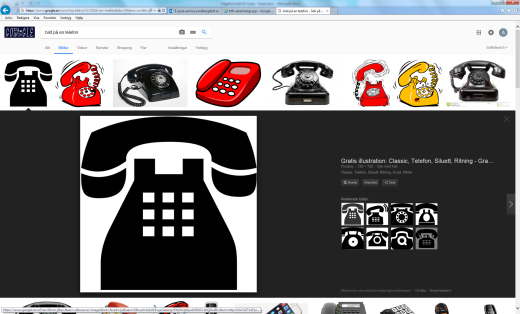 Har Du gjort någon typ av ingrepp eller opererats? 		           JA	                NEJOm ja, vilken typ av operation?			Har Du gjort någon skopi-undersökning de 3 senaste månaderna av mag-tarm kanalen?            				            JA	                  NEJ                                    Har Du fått något föremål inopererat i kroppen eller fastsatt på huden?	             JA	                  NEJ                                    Om ja, vad?Har Du någon gång fått metallsplitter i ögonen eller annan del av kroppen?         JA	                  NEJ                                    Är du gravid eller ammar?			      	            JA	                  NEJÄr Du i behov av tolk? 				            JA	                  NEJVäger Du över 130 kg?				           JA	                  NEJ						Namn:Personnummer:Vikt (kg):Längd (cm):